T.C.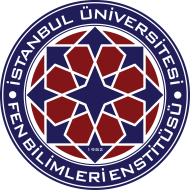 İSTANBUL ÜNİVERSİTESİFen Bilimleri Enstitüsü Müdürlüğü.……Anabilim Dalı BaşkanlığıDosya Kodu: 302.11.02Konu: …………….’nın askerlik kayıt dondurma talep formu(İlgili öğrencinin ad-soyad bilgisi konuya yazılmalıdır.)		FEN BİLİMLERİ ENSTİTÜSÜ MÜDÜRLÜĞÜNE,	….................. Anabilim Dalı …................... programına kayıtlı …………..numaralı Yüksek Lisans/Doktora öğrencisi …........................... nin, “Askerlik Kayıt Dondurma Talep Formu” ekte sunulmuştur.	Bilgilerinizi ve gereğini arz ederim.									e-İmzalı										Unvanı Adı Soyadı									Anabilim Dalı Başkanı	           EK: Askerlik Kayıt Dondurma Talep Formu